САНКТ-ПЕТЕРБУРГСКОЕ ВОЕННОЕ СУВОРОВСКОЕ УЧИЛИЩЕ МВД РОССИИ Осуществляет прием на обучение по очной форме юношей и девушек в возрасте 17-18 лет, заканчивающих 8 или 9 классов. Обучающиеся обеспечиваются бесплатным проживанием в благоустроенных общежитиях, в период обучения обеспечиваются форменной одеждой, питанием.Обращаться в отдел кадров по адресу: г. Приозерск ул. Ленина 12, ОМВД России по Приозерскому району ЛО, телефон для справок (81379)39-003»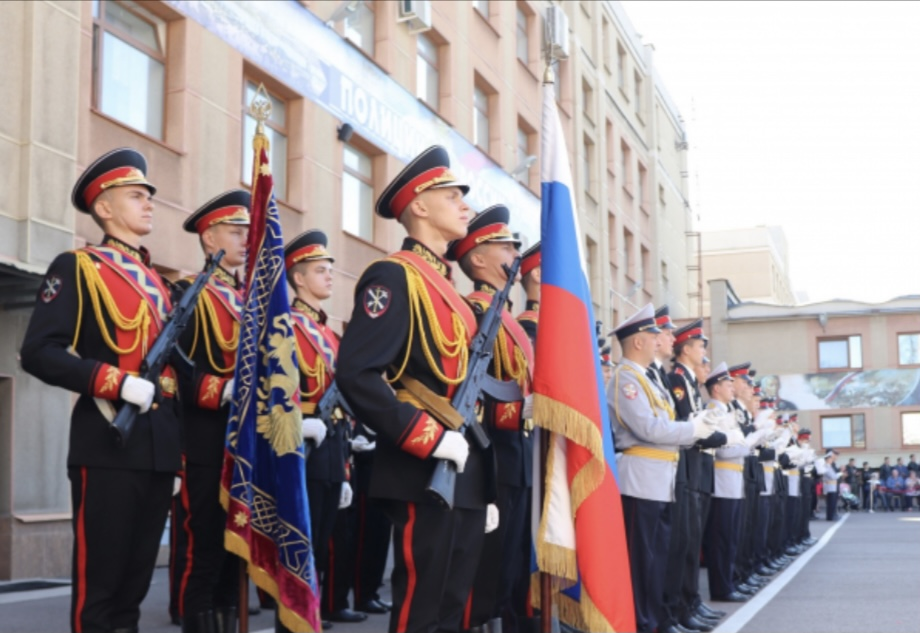 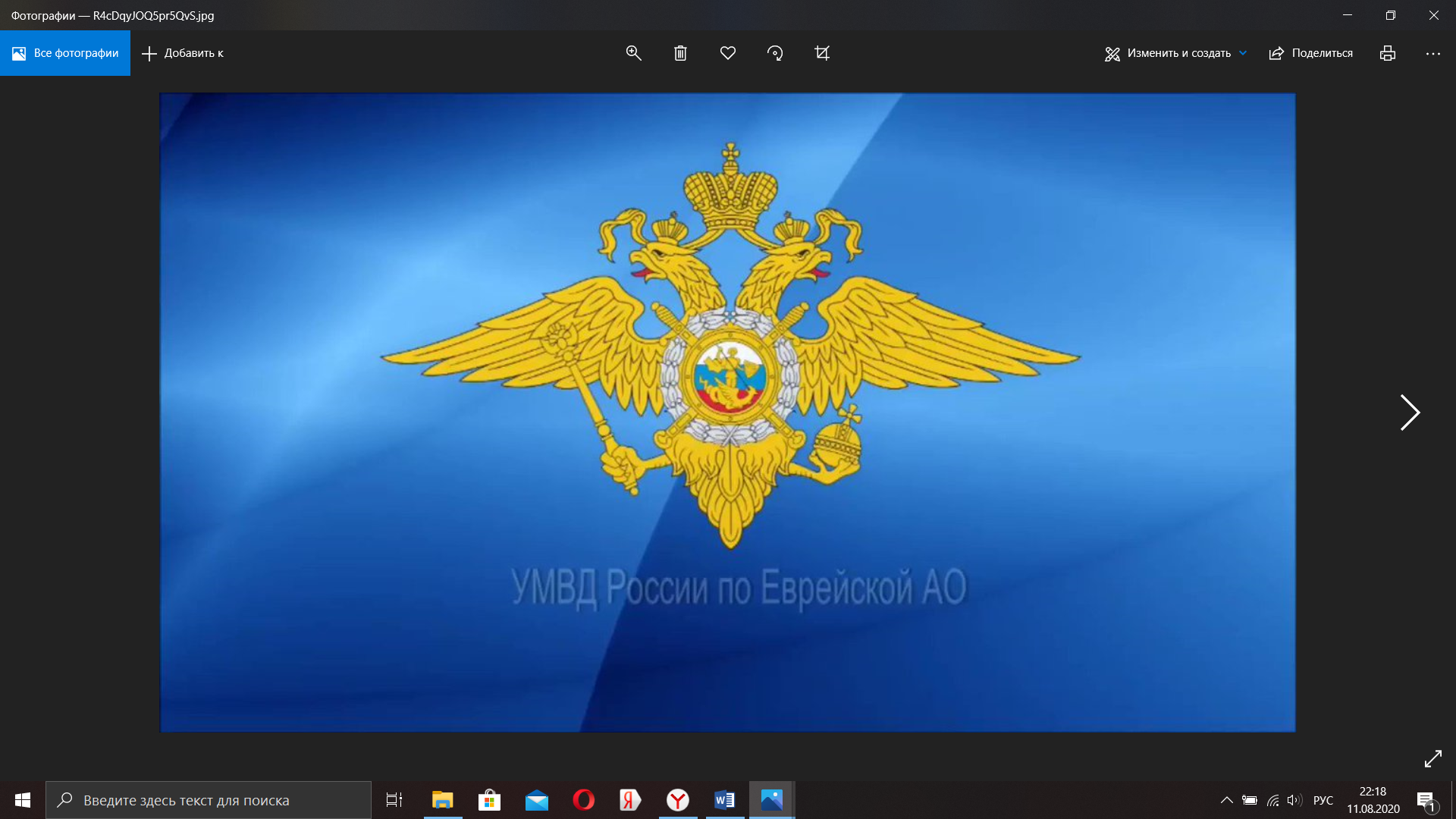 ПРИГЛАШАЕМ НА СЛУЖБУ В ПОЛИЦИЮ!ОМВД России по Приозерскому району ЛО приглашает на службу в полицию мужчин, имеющих образование не ниже 11 классов и выше, годных по состоянию здоровья, на должности  участковых уполномоченных полиции и инспекторов ДПС ОГИБДД.Заработная плата от 50 тысяч рублей и выше, полный соц. пакет, возможность получения бесплатного высшего образования.Обращаться по адресу: г.Приозерск, ул.Ленина, д. 12. Телефон для справок: 8(81379)39003.При себе иметь: паспорт гражданина РФ, аттестат (диплом) об образовании.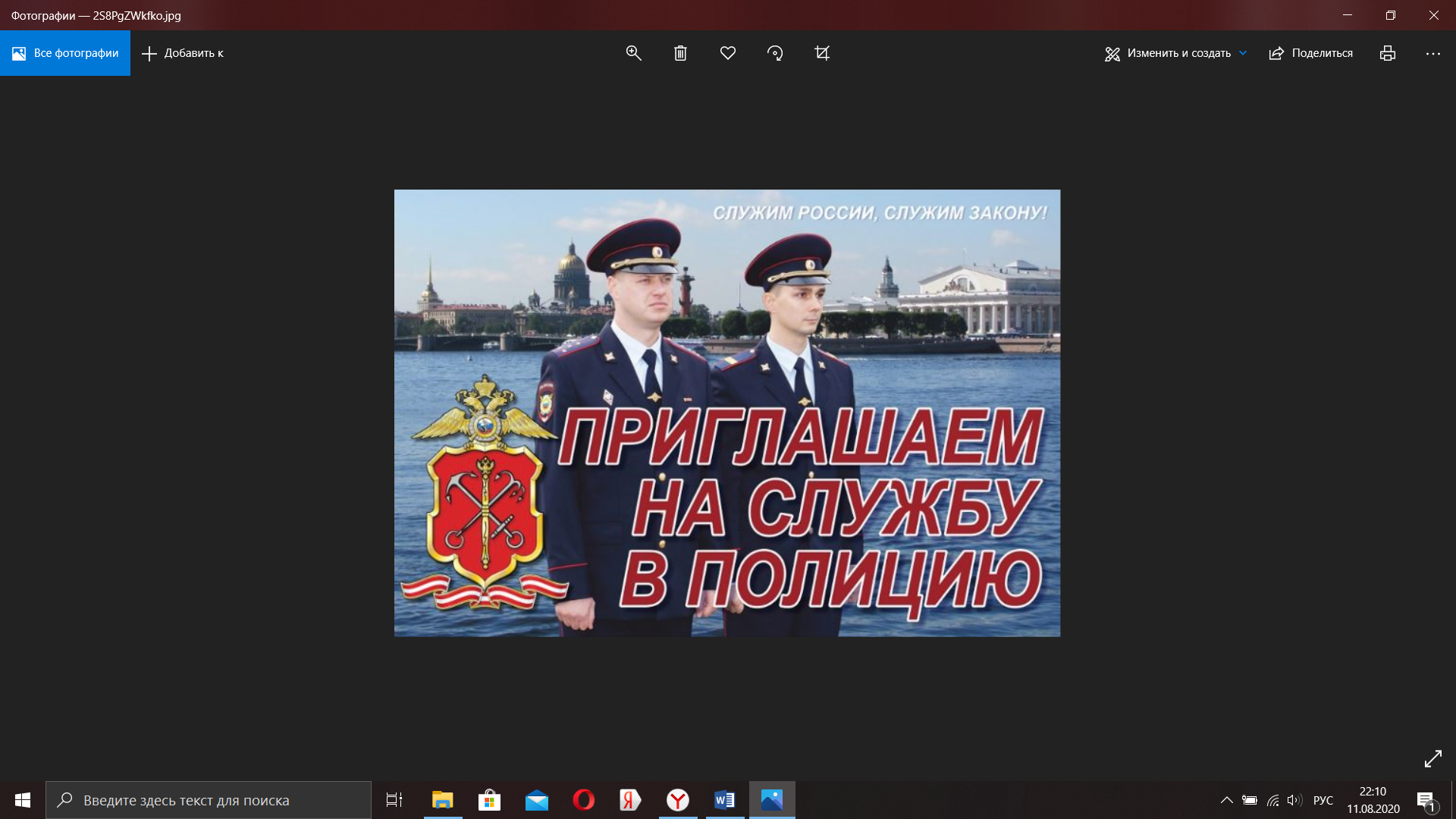 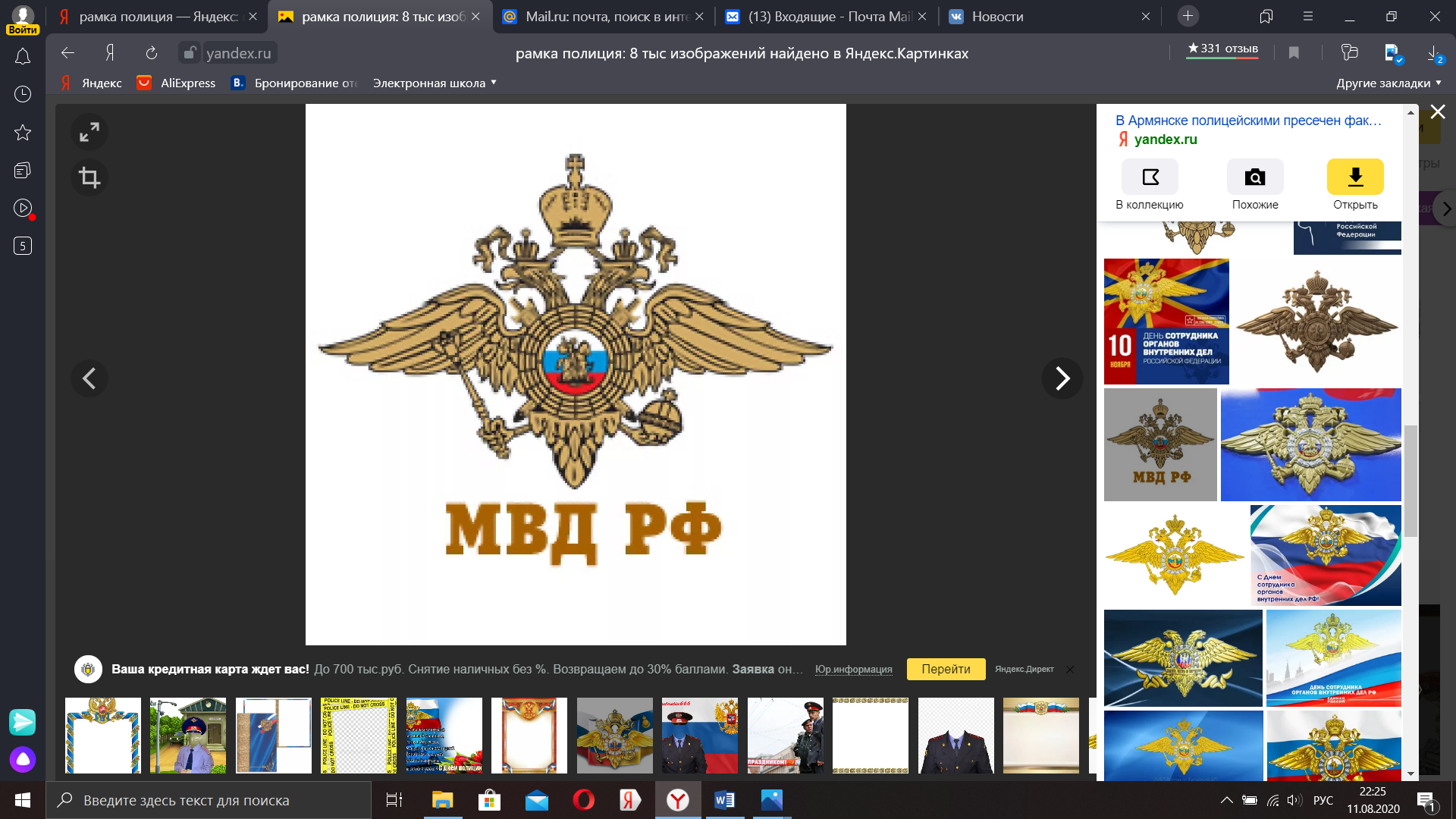 САНКТ-ПЕТЕРБУРГСКИЙ УНИВЕРСИТЕТ МВД РОССИИСанкт – Петербургский университет МВД России в 2021 году осуществляет прием на обучение по очной форме юношей и девушек в возрасте до 25 лет, заканчивающих или имеющих среднее полное образование. Иногородние курсанты проживают в благоустроенных общежитиях, в период обучения обеспечиваются форменной одеждой, питанием и денежным довольствием (от 14000 до 28000 рублей).Обращаться в отдел кадров по адресу: г. Приозерск ул. Ленина 12, ОМВД России по Приозерскому району ЛО, телефон для справок (81379)39-003»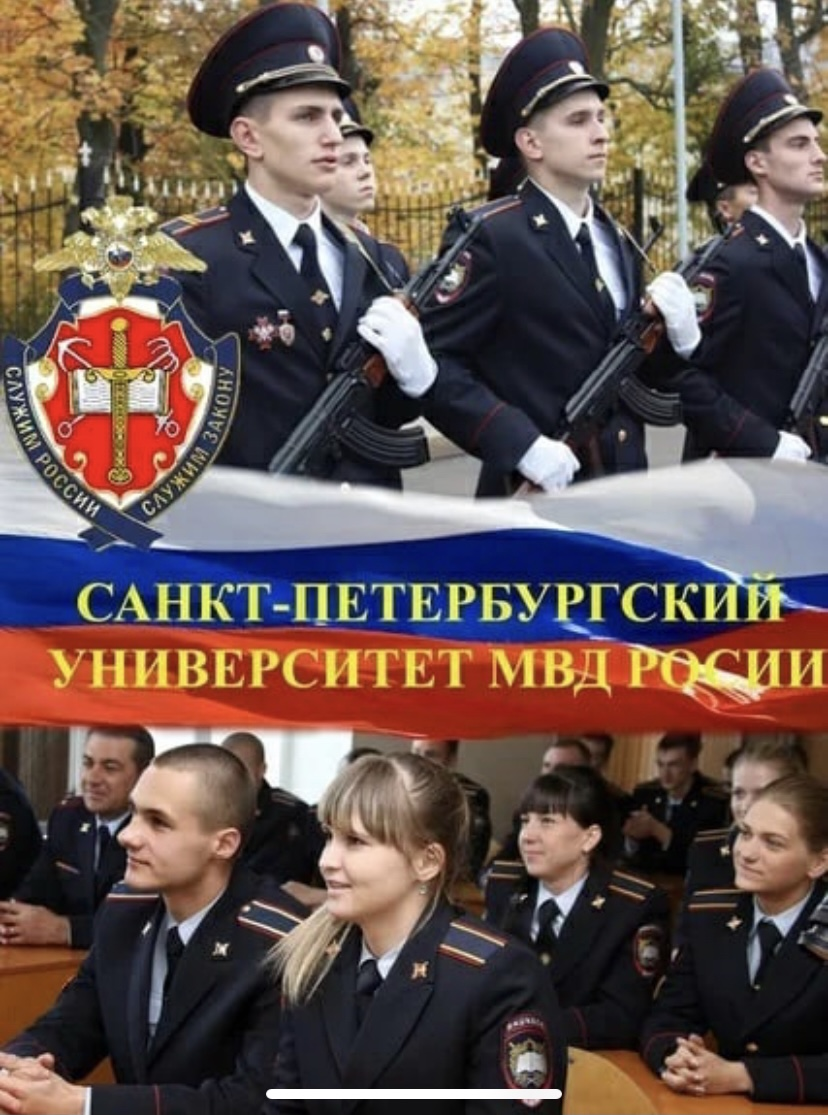 